Piteå Pistolklubb inbjuder till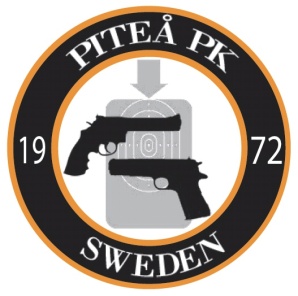 AugustismällenLördagen den 11 Augusti 2018.Plats: Fagerbergets skjutbanor i Piteå.Anmälan: Vi startar  kl.09.00( Invägning från 08.30 )Övrigt: C, A, R & B.Skyttar får delta i samtliga  klasser.Klassindelning: enligt SPS”f SkjuthandbokInfo: Andra mål än de som finns i skjuthandboken kan förekomma.Priser: Till bästa ¼ i varje klass, EJ UTHÄMTADE PRISER TILLFALLER KLUBBEN.Startavgift 80 kr/ per start.Servering: Som vanligt i enklare form kaffe. dricka & nygrillade hamburgare.Frågor: Andreas Granberg Tel. 070-5806683.		        Jan Bäckström Tel. 070-3784339Välkommen .